Senior
Rabbit Protégé
Workbook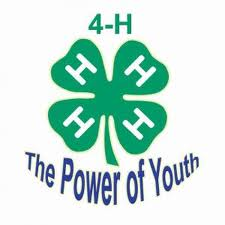 Student:	__________________________________________________________________Teacher:         __________________________________________________________________**Please write and/or draw examples of your protégé experience.  You may also include photographs.**How long is the gestation period of a rabbit?
When are bunnies weaned?
What is the average litter size of a small doe?
What is the average litter size of a large doe?
When do bunnies open their eyes?
Name three breeds of rabbits:
Name three things a rabbit needs to survive:
Name two rabbit diseases:
What does A.R.B.A. stand for?
What is a buck?
What is a doe?
What is the proper uniform for showing a rabbit?

Label  the correct body partEyes		MouthEars		Dewlap (does only)Nose		ToeTail		HipHock		Loin
Foot		ChestRump		RibBelly		Forequarter
Shoulder	Hindquarter
Neck               Flank	
Cheek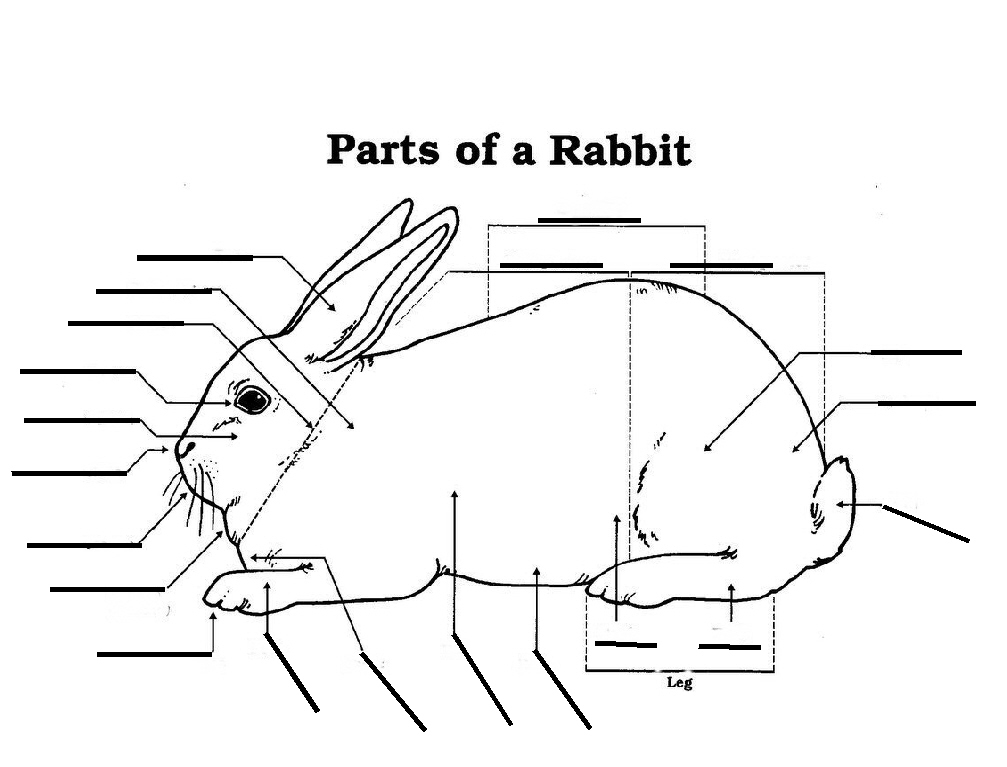 